               Scenariusz z zakresu logopedii dla dzieci ze specjalnymi potrzebami                                      edukacyjnymi i wymagającymi wsparciaTemat: Poznawanie świata przez zmysły.Opracowanie: Nauczyciela SPP w WolanowieCel ogólny:wzbogacenie doświadczeń zmysłowych w zakresie percepcji dotykowejCele szczegółowe:gromadzi doświadczenia dotykowe (ale także wzrokowe i słuchowe),redukuje napięcie emocjonalne – dziecko odreagowuje przez twórczość,wyraża własne emocje,skupia uwagę nad wykonywanym zadaniem,rozpoznaje większą ilość bodźców (przez co wzrasta pewność siebie),nie odczuwa lęku przed czymś nieznanym,przejawia mniej zaburzeń sensorycznych, lepiej rozumie otoczenie,rozwija zainteresowania i uzdolnienia poprzez udział w zajęciach twórczychMetody: pokaz, naśladowanie, ćwiczenia czynne i bierne, elementy metody W. Sherborne, elementy metody Malowania Dziesięcioma PalcamiPomoce:materiał, sypki piasek, woda, farby, ryż, miska, małe pojemniki-kubki, sitko, lejek, foremki do piasku, szorstkie ściereczki do mycia garnków, odtwarzacz CD, płyta          z muzyką relaksacyjną, lampka zapachowa, duży brystol lub szary papier, farby, pojemniki na wodę.Formy pracy: indywidualnaPrzebieg zajęć:1. Rodzic  wita się z dzieckiem poprzez głośne wypowiedzenie jego imienia oraz uściśnięcie dłoni. 2. Włączenie muzyki relaksacyjnej, zabawa z elementami metody W. Sherborne „Witamy swoje ciało” z jednoczesnym wskazywaniem, dotykaniem i masowaniem (materiałami            o różnorodnej fakturze) poszczególnych części ciała dziecka. Rodzic  oswaja dziecko              z dotykiem oraz nazywa poszczególne części ciała dziecka.3. Masaż części ciała do tekstu:„Witamy głowę,  witamy ręce” – rodzic dotyka, masuje twarz i ręce dziecka materiałami a następnie dziecko samodzielnie dotyka palcami materiał, przykłada go do twarzy, głowy, bada fakturę materiału.„Witamy brzuch” – owijamy dziecko materiałem.„Witamy nogi” – dziecko zdejmuje obuwie i skarpetki, a rodzic masuje stopy dziecka materiałami o różnorodnej fakturze.  Następnie dziecko bosymi stopami chodzi po materiałach rozłożonych na podłodze.4. Masaż dłoni na podstawie rymowanki „Sroczka”
Sroczka kaszkę warzyła     [kręcimy palcem wewnątrz dłoni dziecka]
dzieci swoje karmiła
Temu dała na łyżeczce    [dotykamy kolejno palców dziecka, od najmniejszego]
Temu dała na miseczce
Temu dała na spodeczku
Temu dała w kubeczku
A dla tego nic nie miała    [dotykamy kciuka]
Frrrrr! Po więcej poleciała    [„odlatujemy” w bok swoją dłonią, poruszając palcami]5. Ćwiczenia w doskonaleniu percepcji dotykowej. Zabawy z różnorodnymi materiałami. Ćwiczenia percepcji dotykowej na materiałach sypkich, lejących  celem dostarczania różnych doznań dotykowych.– Zabawa w piasku – rodzic przygotowuje miskę z piaskiem. Dziecko zanurza ręce (na początku może być to tylko jeden palec, a z czasem kiedy dziecko się oswoi cała ręka), bawi się piaskiem, dotyka go, przesypuje z ręki do ręki, przesypuje piasek przez sitko – Zabawa w ryżu – rodzic przygotowuje miskę z ryżem. Dziecko wkłada do miski ręce i bawi się ryżem, dotyka rękoma, przesypuje z ręki do ręki, wsypuje do małego pojemniczka (np.kubek), potrząsa ziarenkami w pojemniku.  Zabawa ryżem zapewnia dziecku wrażenia dotykowe oraz kształtuje umiejętność wykonywania precyzyjnych ruchów dłoni, kształtuje koordynację wzrokowo-ruchową.– Zabawa z wodą – rodzic przygotowuje miskę z wodą. Dziecko zanurza w niej ręce i bawi się wodą. Przelewa wodę przez ręce, przelewa wodę z kubka do kubka, przez lejek. Zabawa wodą zapewnia dziecku nie tylko wrażenia dotykowe ale też słuchowe.– Zabawa mokrym piaskiem – rodzic przygotowuje miskę z mokrym piaskiem, dziecko bawi się nim robiąc babki z wykorzystaniem różnych foremek, robi palcami dziury w piasku i rysuje ślady, ugniata mokry piasek. Zabawa ta zapewnia dziecku nie tylko wrażenia dotykowe ale także zapewnia doświadczenia w łączeniu, rozdzielaniu i ponownym łączeniu.6. Malowanie rękoma.Wykorzystanie elementów metody Malowania Dziesięcioma Palcami. Rodzic rozkłada przed dzieckiem duży arkusz papieru (może być szary papier). Podczas malowania dziecko ma możliwość wypłukania rąk. Wykonanie zadania polega na zanurzeniu przez dziecko rąk w farbie (dziecko bogaci doświadczenia dotykowe, farba jest chłodna, śliska, mokra). Dziecko może a nawet powinno wybrudzić się podczas malowania bowiem uwalnia to dziecko od wszelkich zahamowań.7. Wyciszenie dziecka.Ćwiczenie „Kołyska” (elementy metody W. Sherborne). Dziecko siedzi z kolanami podciągniętymi pod brodę, rękoma obejmuje kolana i kołysze się w różne strony.8. Masaż twarzy  na podstawie wierszyka „Słonko zaświeciło”.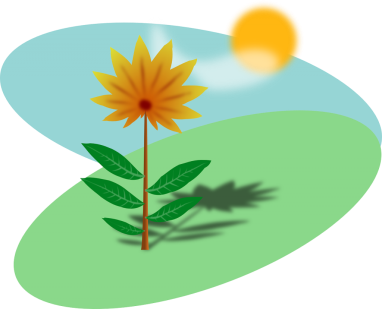 Słonko zaświeciło – rysujemy na twarzy dziecka kółeczkoptaszki obudziło – pukamy zgiętym palcem w dłonie dzieckaLatają, ćwierkają ziarenek szukają – opuszkami palców opukujemy ciało dzieckaSłonko zaświeciło – rysujemy na twarzy dziecka kółeczko misia obudziło – pukamy zgiętym palcem w plecy dzieckaMruczy misio z głodu szuka wszędzie miodu – delikatnie gładzimy całą dłonią brzuszek dzieckaSłonko zaświeciło – rysujemy na twarzy dziecka kółeczkowiewiórki zbudziło – pukamy zgiętą dłonią w uda dzieckaPo lesie skakały – „skaczemy” palcami po głowie dzieckaorzeszków szukały – delikatnie przeczesujemy palcami włosy dzieckaSłonko zaświeciło – dziecka kółeczko rysujemy na twarzyZajączki zbudziło – gładzimy palcami powieki dzieckaPo łące biegają – dłońmi zgiętymi w pięści lekko uciskamy ciało dzieckamarchewki szukają – wkładamy dłoń za bluzkę  dziecka